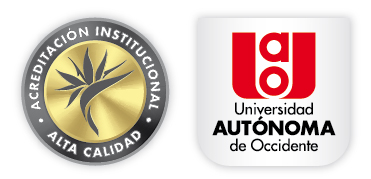 VICERRECTORÍA ACADÉMICADIRECCIÓN DE INVESTIGACIONES Y DESARROLLO TECNOLÓGICOFORMATOS PARA SOLICITUDES DE COMPRA DIDT-2.6-FO28Ejecución presupuestal Semillero  y o/ Proyecto de Investigación. 1. Información Semillero.2.  Requerimiento.3. Proveedores SugeridosNombre Semilleros y, o/Proyecto de Investigación.Nombre Docente Orientador Semillero y, o/ Investigador Principal; CedulaFecha de la solicitudCentro de costoÍtemEspecificaciones  técnicasPropósito/UsoUnidades/medidasPrecio/UdadValor Total por Item.VALOR TOTAL  DE MATERIALES Y /O EQUIPOS SOLICITADOSVALOR TOTAL  DE MATERIALES Y /O EQUIPOS SOLICITADOSVALOR TOTAL  DE MATERIALES Y /O EQUIPOS SOLICITADOSVALOR TOTAL  DE MATERIALES Y /O EQUIPOS SOLICITADOSVALOR TOTAL  DE MATERIALES Y /O EQUIPOS SOLICITADOS$Nombres /Razón Social DirecciónCorreo electrónicoTeléfono/ Celular